    Kuchařský receptJakub Prouza, V. ASkořicové rohlíčkyIngredience: listové těsto, skořicový cukr, jedno vejce a troubu Postup: Nejprve si rozšleháme vejce, připravíme a rozbalíme těsto. Když máme vše připraveno tak můžeme jít na to. Listové těsto si potřeme vejcem tak, jak je vidět na obrázku.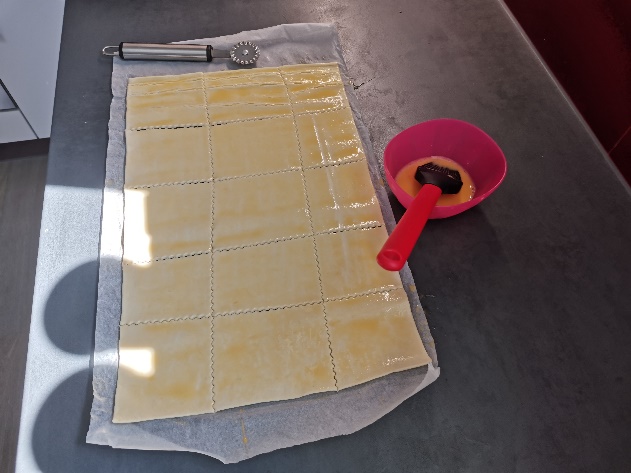 Poté si těsto rozřežeme na obdélníky. Takto: 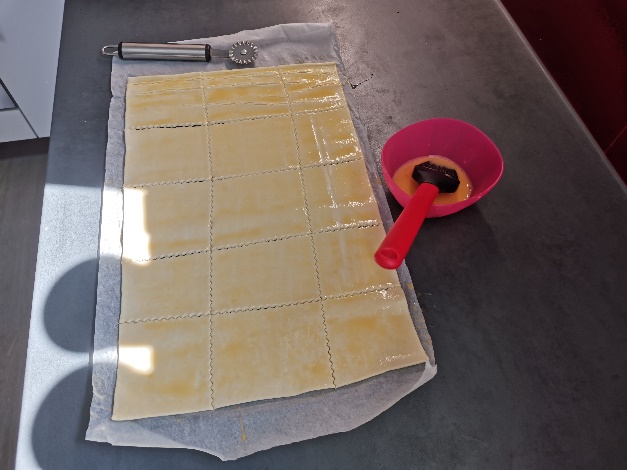 Když to máme hotové, tak si do středu obdélníků naneseme skořicový cukr přibližně jednu čajovou lžičku. Takto: 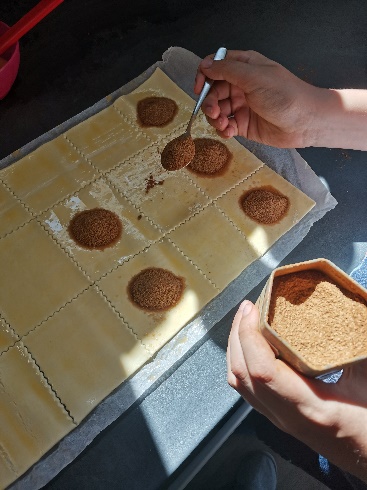 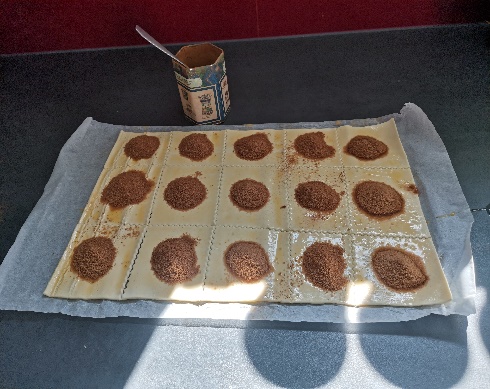 Další krok – obdélníky si přeložit kratší stranou k sobě. Takto: 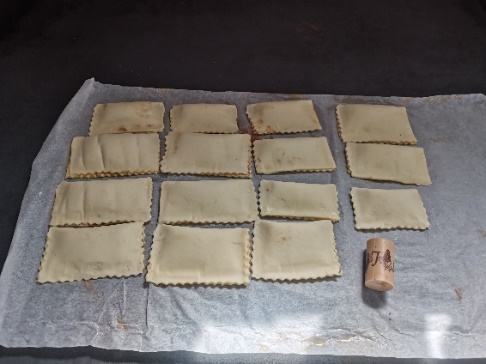 Potom si je špuntem zamáčkneme po stranách.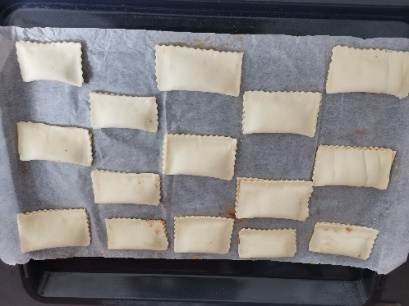 Když je již hotovo tak si rohlíčky mírně ohneme (na to jsem zapomněl) a potřeme vajíčkem. A pak už jen vložíme rohlíčky do trouby na 160-170°C a 13 min. No a potom už jen čekáme, až se rohlíčky upečou. My máme horkovzdušnou troubu. Nevím, na kolik by se to mělo dát u normální trouby. A takto se to peče: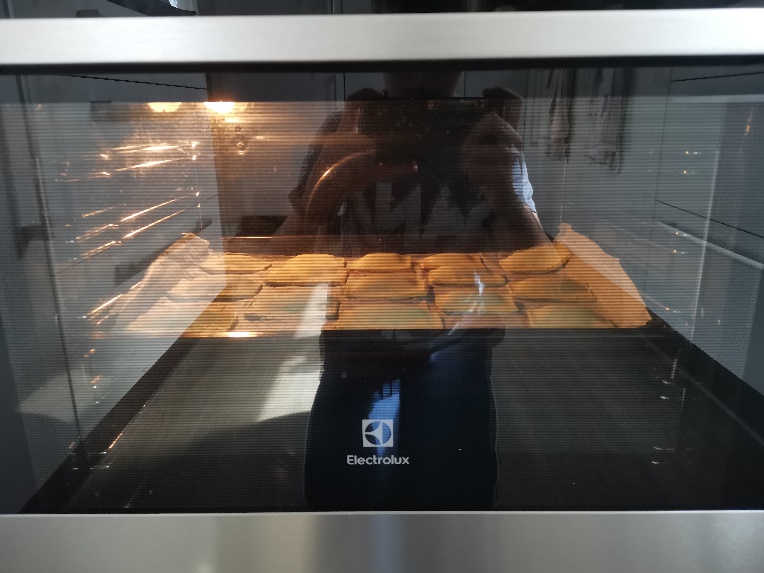 A nakonec se jen rohlíčky vyndají a je to hotové! DOBROU CHUŤ!! 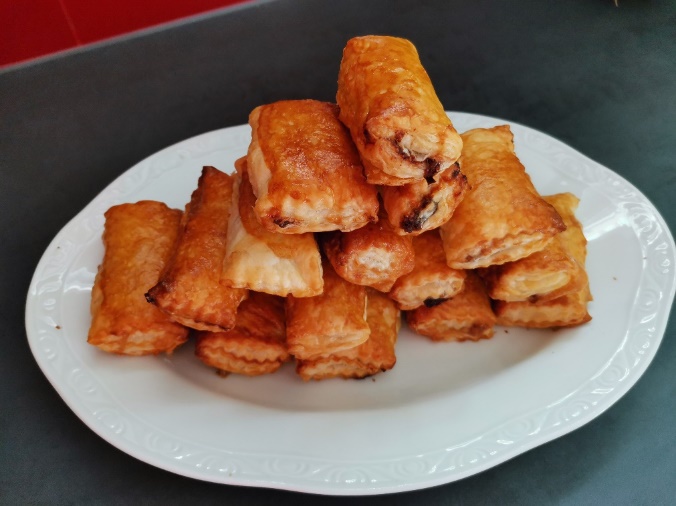 